1.1. Описание услуги1.1. Описание услуги1.1. Описание услуги1.1. Описание услуги1.1. Описание услуги1.1. Описание услуги1.1. Описание услугиУслуга обеспечивает функциональную поддержку процессов управления инвестиционной деятельностью, реализованных в информационной системе "Сириус".Услуга обеспечивает функциональную поддержку процессов управления инвестиционной деятельностью, реализованных в информационной системе "Сириус".Услуга обеспечивает функциональную поддержку процессов управления инвестиционной деятельностью, реализованных в информационной системе "Сириус".Услуга обеспечивает функциональную поддержку процессов управления инвестиционной деятельностью, реализованных в информационной системе "Сириус".Услуга обеспечивает функциональную поддержку процессов управления инвестиционной деятельностью, реализованных в информационной системе "Сириус".Услуга обеспечивает функциональную поддержку процессов управления инвестиционной деятельностью, реализованных в информационной системе "Сириус".Услуга обеспечивает функциональную поддержку процессов управления инвестиционной деятельностью, реализованных в информационной системе "Сириус".1.2. Способ подключения к ИТ-системе (если необходимо и в зависимости от технической возможности организации)1.2. Способ подключения к ИТ-системе (если необходимо и в зависимости от технической возможности организации)1.2. Способ подключения к ИТ-системе (если необходимо и в зависимости от технической возможности организации)1.2. Способ подключения к ИТ-системе (если необходимо и в зависимости от технической возможности организации)1.2. Способ подключения к ИТ-системе (если необходимо и в зависимости от технической возможности организации)1.2. Способ подключения к ИТ-системе (если необходимо и в зависимости от технической возможности организации)1.2. Способ подключения к ИТ-системе (если необходимо и в зависимости от технической возможности организации)	Ярлык на Портале терминальных приложений	Прямая ссылка на Web-ресурс из КСПД	Прямая ссылка на Web-ресурс из интернет (требуется СКЗИ на АРМ / не требуется)	«Толстый клиент» на АРМ пользователя (требуется СКЗИ на АРМ / не требуется)	Другой способ ________________________________________________	Ярлык на Портале терминальных приложений	Прямая ссылка на Web-ресурс из КСПД	Прямая ссылка на Web-ресурс из интернет (требуется СКЗИ на АРМ / не требуется)	«Толстый клиент» на АРМ пользователя (требуется СКЗИ на АРМ / не требуется)	Другой способ ________________________________________________	Ярлык на Портале терминальных приложений	Прямая ссылка на Web-ресурс из КСПД	Прямая ссылка на Web-ресурс из интернет (требуется СКЗИ на АРМ / не требуется)	«Толстый клиент» на АРМ пользователя (требуется СКЗИ на АРМ / не требуется)	Другой способ ________________________________________________	Ярлык на Портале терминальных приложений	Прямая ссылка на Web-ресурс из КСПД	Прямая ссылка на Web-ресурс из интернет (требуется СКЗИ на АРМ / не требуется)	«Толстый клиент» на АРМ пользователя (требуется СКЗИ на АРМ / не требуется)	Другой способ ________________________________________________	Ярлык на Портале терминальных приложений	Прямая ссылка на Web-ресурс из КСПД	Прямая ссылка на Web-ресурс из интернет (требуется СКЗИ на АРМ / не требуется)	«Толстый клиент» на АРМ пользователя (требуется СКЗИ на АРМ / не требуется)	Другой способ ________________________________________________	Ярлык на Портале терминальных приложений	Прямая ссылка на Web-ресурс из КСПД	Прямая ссылка на Web-ресурс из интернет (требуется СКЗИ на АРМ / не требуется)	«Толстый клиент» на АРМ пользователя (требуется СКЗИ на АРМ / не требуется)	Другой способ ________________________________________________	Ярлык на Портале терминальных приложений	Прямая ссылка на Web-ресурс из КСПД	Прямая ссылка на Web-ресурс из интернет (требуется СКЗИ на АРМ / не требуется)	«Толстый клиент» на АРМ пользователя (требуется СКЗИ на АРМ / не требуется)	Другой способ ________________________________________________1.3. Группа корпоративных бизнес-процессов / сценариев, поддерживаемых в рамках услуги   1.3. Группа корпоративных бизнес-процессов / сценариев, поддерживаемых в рамках услуги   1.3. Группа корпоративных бизнес-процессов / сценариев, поддерживаемых в рамках услуги   1.3. Группа корпоративных бизнес-процессов / сценариев, поддерживаемых в рамках услуги   1.3. Группа корпоративных бизнес-процессов / сценариев, поддерживаемых в рамках услуги   1.3. Группа корпоративных бизнес-процессов / сценариев, поддерживаемых в рамках услуги   1.3. Группа корпоративных бизнес-процессов / сценариев, поддерживаемых в рамках услуги   -	Актуализация материалов 1 раз в квартал (внесение соответствующих изменений в пользовательские инструкции, руководства и презентации в соответствии с текущим состоянием системы и последних доработок в ней по инициативе Исполнителя) для организации и проведения семинаров по процессам управления инвестиционной деятельностью, реализованным в ИС «Сириус»-	Организация и проведение семинаров по процессам управления инвестиционной деятельностью, реализованным в ИС «Сириус», а именно:	сбор заявок на семинар;	организация пропуска участников;	подготовка кабинета (наличие проектора, компьютера ведущего и рабочих мест (1 ноутбук на участника);	обеспечение кофе-брейка;	проведение очного семинара;	обработка анкет обратной связи.-	Темы семинаров, расписание и место проведения семинаров, списки участников семинаров, техническое оснащение семинаров и иная дополнительная информация будет согласовываться Сторонами подробно в рабочем порядке по электронной почте не позднее чем за 2 (два) календарных дней до начала семинара.-	Выгрузка данных из ИС «Сириус» в дополнительном формате Заказчика, не предусмотренного отчетами ИС «Сириус».-	Актуализация материалов 1 раз в квартал (внесение соответствующих изменений в пользовательские инструкции, руководства и презентации в соответствии с текущим состоянием системы и последних доработок в ней по инициативе Исполнителя) для организации и проведения семинаров по процессам управления инвестиционной деятельностью, реализованным в ИС «Сириус»-	Организация и проведение семинаров по процессам управления инвестиционной деятельностью, реализованным в ИС «Сириус», а именно:	сбор заявок на семинар;	организация пропуска участников;	подготовка кабинета (наличие проектора, компьютера ведущего и рабочих мест (1 ноутбук на участника);	обеспечение кофе-брейка;	проведение очного семинара;	обработка анкет обратной связи.-	Темы семинаров, расписание и место проведения семинаров, списки участников семинаров, техническое оснащение семинаров и иная дополнительная информация будет согласовываться Сторонами подробно в рабочем порядке по электронной почте не позднее чем за 2 (два) календарных дней до начала семинара.-	Выгрузка данных из ИС «Сириус» в дополнительном формате Заказчика, не предусмотренного отчетами ИС «Сириус».-	Актуализация материалов 1 раз в квартал (внесение соответствующих изменений в пользовательские инструкции, руководства и презентации в соответствии с текущим состоянием системы и последних доработок в ней по инициативе Исполнителя) для организации и проведения семинаров по процессам управления инвестиционной деятельностью, реализованным в ИС «Сириус»-	Организация и проведение семинаров по процессам управления инвестиционной деятельностью, реализованным в ИС «Сириус», а именно:	сбор заявок на семинар;	организация пропуска участников;	подготовка кабинета (наличие проектора, компьютера ведущего и рабочих мест (1 ноутбук на участника);	обеспечение кофе-брейка;	проведение очного семинара;	обработка анкет обратной связи.-	Темы семинаров, расписание и место проведения семинаров, списки участников семинаров, техническое оснащение семинаров и иная дополнительная информация будет согласовываться Сторонами подробно в рабочем порядке по электронной почте не позднее чем за 2 (два) календарных дней до начала семинара.-	Выгрузка данных из ИС «Сириус» в дополнительном формате Заказчика, не предусмотренного отчетами ИС «Сириус».-	Актуализация материалов 1 раз в квартал (внесение соответствующих изменений в пользовательские инструкции, руководства и презентации в соответствии с текущим состоянием системы и последних доработок в ней по инициативе Исполнителя) для организации и проведения семинаров по процессам управления инвестиционной деятельностью, реализованным в ИС «Сириус»-	Организация и проведение семинаров по процессам управления инвестиционной деятельностью, реализованным в ИС «Сириус», а именно:	сбор заявок на семинар;	организация пропуска участников;	подготовка кабинета (наличие проектора, компьютера ведущего и рабочих мест (1 ноутбук на участника);	обеспечение кофе-брейка;	проведение очного семинара;	обработка анкет обратной связи.-	Темы семинаров, расписание и место проведения семинаров, списки участников семинаров, техническое оснащение семинаров и иная дополнительная информация будет согласовываться Сторонами подробно в рабочем порядке по электронной почте не позднее чем за 2 (два) календарных дней до начала семинара.-	Выгрузка данных из ИС «Сириус» в дополнительном формате Заказчика, не предусмотренного отчетами ИС «Сириус».-	Актуализация материалов 1 раз в квартал (внесение соответствующих изменений в пользовательские инструкции, руководства и презентации в соответствии с текущим состоянием системы и последних доработок в ней по инициативе Исполнителя) для организации и проведения семинаров по процессам управления инвестиционной деятельностью, реализованным в ИС «Сириус»-	Организация и проведение семинаров по процессам управления инвестиционной деятельностью, реализованным в ИС «Сириус», а именно:	сбор заявок на семинар;	организация пропуска участников;	подготовка кабинета (наличие проектора, компьютера ведущего и рабочих мест (1 ноутбук на участника);	обеспечение кофе-брейка;	проведение очного семинара;	обработка анкет обратной связи.-	Темы семинаров, расписание и место проведения семинаров, списки участников семинаров, техническое оснащение семинаров и иная дополнительная информация будет согласовываться Сторонами подробно в рабочем порядке по электронной почте не позднее чем за 2 (два) календарных дней до начала семинара.-	Выгрузка данных из ИС «Сириус» в дополнительном формате Заказчика, не предусмотренного отчетами ИС «Сириус».-	Актуализация материалов 1 раз в квартал (внесение соответствующих изменений в пользовательские инструкции, руководства и презентации в соответствии с текущим состоянием системы и последних доработок в ней по инициативе Исполнителя) для организации и проведения семинаров по процессам управления инвестиционной деятельностью, реализованным в ИС «Сириус»-	Организация и проведение семинаров по процессам управления инвестиционной деятельностью, реализованным в ИС «Сириус», а именно:	сбор заявок на семинар;	организация пропуска участников;	подготовка кабинета (наличие проектора, компьютера ведущего и рабочих мест (1 ноутбук на участника);	обеспечение кофе-брейка;	проведение очного семинара;	обработка анкет обратной связи.-	Темы семинаров, расписание и место проведения семинаров, списки участников семинаров, техническое оснащение семинаров и иная дополнительная информация будет согласовываться Сторонами подробно в рабочем порядке по электронной почте не позднее чем за 2 (два) календарных дней до начала семинара.-	Выгрузка данных из ИС «Сириус» в дополнительном формате Заказчика, не предусмотренного отчетами ИС «Сириус».-	Актуализация материалов 1 раз в квартал (внесение соответствующих изменений в пользовательские инструкции, руководства и презентации в соответствии с текущим состоянием системы и последних доработок в ней по инициативе Исполнителя) для организации и проведения семинаров по процессам управления инвестиционной деятельностью, реализованным в ИС «Сириус»-	Организация и проведение семинаров по процессам управления инвестиционной деятельностью, реализованным в ИС «Сириус», а именно:	сбор заявок на семинар;	организация пропуска участников;	подготовка кабинета (наличие проектора, компьютера ведущего и рабочих мест (1 ноутбук на участника);	обеспечение кофе-брейка;	проведение очного семинара;	обработка анкет обратной связи.-	Темы семинаров, расписание и место проведения семинаров, списки участников семинаров, техническое оснащение семинаров и иная дополнительная информация будет согласовываться Сторонами подробно в рабочем порядке по электронной почте не позднее чем за 2 (два) календарных дней до начала семинара.-	Выгрузка данных из ИС «Сириус» в дополнительном формате Заказчика, не предусмотренного отчетами ИС «Сириус».1.4. Интеграция с корпоративными ИТ-системами1.4. Интеграция с корпоративными ИТ-системами1.4. Интеграция с корпоративными ИТ-системами1.4. Интеграция с корпоративными ИТ-системами1.4. Интеграция с корпоративными ИТ-системами1.4. Интеграция с корпоративными ИТ-системами1.4. Интеграция с корпоративными ИТ-системамиИТ-системаГруппа процессовГруппа процессовГруппа процессовГруппа процессовГруппа процессов Для данной услуги не применяется Для данной услуги не применяется Для данной услуги не применяется Для данной услуги не применяется Для данной услуги не применяется1.5. Интеграция с внешними ИТ-системами1.5. Интеграция с внешними ИТ-системами1.5. Интеграция с внешними ИТ-системами1.5. Интеграция с внешними ИТ-системами1.5. Интеграция с внешними ИТ-системами1.5. Интеграция с внешними ИТ-системами1.5. Интеграция с внешними ИТ-системамиИТ-системаГруппа процессовГруппа процессовГруппа процессовГруппа процессовГруппа процессовДля данной услуги не применяетсяДля данной услуги не применяетсяДля данной услуги не применяетсяДля данной услуги не применяетсяДля данной услуги не применяется1.6. Перечень работ, оказываемых в рамках услуги1.6. Перечень работ, оказываемых в рамках услуги1.6. Перечень работ, оказываемых в рамках услуги1.6. Перечень работ, оказываемых в рамках услуги1.6. Перечень работ, оказываемых в рамках услуги1.6. Перечень работ, оказываемых в рамках услуги1.6. Перечень работ, оказываемых в рамках услугиЦентр поддержки пользователейПрием, обработка, регистрация и маршрутизация поступающих обращений от пользователейПрием, обработка, регистрация и маршрутизация поступающих обращений от пользователейПрием, обработка, регистрация и маршрутизация поступающих обращений от пользователейПрием, обработка, регистрация и маршрутизация поступающих обращений от пользователейПрием, обработка, регистрация и маршрутизация поступающих обращений от пользователейФункциональная поддержка1. Актуализация материалов для организации и проведения семинаров по процессам управления инвестиционной деятельностью, реализованным в ИС «Сириус»2. Организация и проведение очных консультаций по процессам управления инвестиционной деятельностью, реализованным в ИС «Сириус»3. Выгрузка данных из ИС «Сириус» в дополнительном формате Заказчика, не предусмотренного отчетами ИС «Сириус»1. Актуализация материалов для организации и проведения семинаров по процессам управления инвестиционной деятельностью, реализованным в ИС «Сириус»2. Организация и проведение очных консультаций по процессам управления инвестиционной деятельностью, реализованным в ИС «Сириус»3. Выгрузка данных из ИС «Сириус» в дополнительном формате Заказчика, не предусмотренного отчетами ИС «Сириус»1. Актуализация материалов для организации и проведения семинаров по процессам управления инвестиционной деятельностью, реализованным в ИС «Сириус»2. Организация и проведение очных консультаций по процессам управления инвестиционной деятельностью, реализованным в ИС «Сириус»3. Выгрузка данных из ИС «Сириус» в дополнительном формате Заказчика, не предусмотренного отчетами ИС «Сириус»1. Актуализация материалов для организации и проведения семинаров по процессам управления инвестиционной деятельностью, реализованным в ИС «Сириус»2. Организация и проведение очных консультаций по процессам управления инвестиционной деятельностью, реализованным в ИС «Сириус»3. Выгрузка данных из ИС «Сириус» в дополнительном формате Заказчика, не предусмотренного отчетами ИС «Сириус»1. Актуализация материалов для организации и проведения семинаров по процессам управления инвестиционной деятельностью, реализованным в ИС «Сириус»2. Организация и проведение очных консультаций по процессам управления инвестиционной деятельностью, реализованным в ИС «Сириус»3. Выгрузка данных из ИС «Сириус» в дополнительном формате Заказчика, не предусмотренного отчетами ИС «Сириус»Поддержка интеграционных процессовДля данной услуги не применяетсяДля данной услуги не применяетсяДля данной услуги не применяетсяДля данной услуги не применяетсяДля данной услуги не применяетсяИТ-инфраструктураДля данной услуги не применяетсяДля данной услуги не применяетсяДля данной услуги не применяетсяДля данной услуги не применяетсяДля данной услуги не применяетсяМодификация ИТ-системыДля данной услуги не применяетсяДля данной услуги не применяетсяДля данной услуги не применяетсяДля данной услуги не применяетсяДля данной услуги не применяется1.7. Наименование и место хранения пользовательской документации:1.7. Наименование и место хранения пользовательской документации:1.7. Наименование и место хранения пользовательской документации:1.7. Наименование и место хранения пользовательской документации:1.7. Наименование и место хранения пользовательской документации:1.7. Наименование и место хранения пользовательской документации:1.7. Наименование и место хранения пользовательской документации:	ИТ-системаПуть: Главная страница → ПомощьПуть: Главная страница → ПомощьПуть: Главная страница → ПомощьПуть: Главная страница → ПомощьПуть: Главная страница → Помощь	 Портал Госкорпорации «Росатом»Путь:Портал информационных технологий ГК Росатом → Корпоративные системы → Полный перечень систем → ИС "Сириус"Путь:Портал информационных технологий ГК Росатом → Корпоративные системы → Полный перечень систем → ИС "Сириус"Путь:Портал информационных технологий ГК Росатом → Корпоративные системы → Полный перечень систем → ИС "Сириус"Путь:Портал информационных технологий ГК Росатом → Корпоративные системы → Полный перечень систем → ИС "Сириус"Путь:Портал информационных технологий ГК Росатом → Корпоративные системы → Полный перечень систем → ИС "Сириус"Иное местоПуть: … → …Путь: … → …Путь: … → …Путь: … → …Путь: … → …Иное местоПуть: … → …Путь: … → …Путь: … → …Путь: … → …Путь: … → …Иное местоПуть: … → …Путь: … → …Путь: … → …Путь: … → …Путь: … → …1.8. Ограничения по оказанию ИТ-услуги1.8. Ограничения по оказанию ИТ-услуги1.8. Ограничения по оказанию ИТ-услуги1.8. Ограничения по оказанию ИТ-услуги1.8. Ограничения по оказанию ИТ-услуги1.8. Ограничения по оказанию ИТ-услуги1.8. Ограничения по оказанию ИТ-услуги1.8.1. В п.1.3. представлен полный перечень групп бизнес-процессов / сценариев, реализованных в информационной системе.Для каждого отдельно взятого Заказчика осуществляется поддержка того перечня бизнес-процессов/сценариев, который был внедрен и введен в постоянную (промышленную) эксплуатацию приказом по организации Заказчика.1.8.2. Для автоматизированных/информационных систем в защищённом исполнении действуют ограничения, предусмотренные для объектов информатизации, аттестованных по требованиям безопасности информации.1.8.3. В рамках настоящей ИТ-услуги внесение изменений в бизнес-данные за пользователей информационной системы работниками АО «Гринатом» не осуществляется.1.8.1. В п.1.3. представлен полный перечень групп бизнес-процессов / сценариев, реализованных в информационной системе.Для каждого отдельно взятого Заказчика осуществляется поддержка того перечня бизнес-процессов/сценариев, который был внедрен и введен в постоянную (промышленную) эксплуатацию приказом по организации Заказчика.1.8.2. Для автоматизированных/информационных систем в защищённом исполнении действуют ограничения, предусмотренные для объектов информатизации, аттестованных по требованиям безопасности информации.1.8.3. В рамках настоящей ИТ-услуги внесение изменений в бизнес-данные за пользователей информационной системы работниками АО «Гринатом» не осуществляется.1.8.1. В п.1.3. представлен полный перечень групп бизнес-процессов / сценариев, реализованных в информационной системе.Для каждого отдельно взятого Заказчика осуществляется поддержка того перечня бизнес-процессов/сценариев, который был внедрен и введен в постоянную (промышленную) эксплуатацию приказом по организации Заказчика.1.8.2. Для автоматизированных/информационных систем в защищённом исполнении действуют ограничения, предусмотренные для объектов информатизации, аттестованных по требованиям безопасности информации.1.8.3. В рамках настоящей ИТ-услуги внесение изменений в бизнес-данные за пользователей информационной системы работниками АО «Гринатом» не осуществляется.1.8.1. В п.1.3. представлен полный перечень групп бизнес-процессов / сценариев, реализованных в информационной системе.Для каждого отдельно взятого Заказчика осуществляется поддержка того перечня бизнес-процессов/сценариев, который был внедрен и введен в постоянную (промышленную) эксплуатацию приказом по организации Заказчика.1.8.2. Для автоматизированных/информационных систем в защищённом исполнении действуют ограничения, предусмотренные для объектов информатизации, аттестованных по требованиям безопасности информации.1.8.3. В рамках настоящей ИТ-услуги внесение изменений в бизнес-данные за пользователей информационной системы работниками АО «Гринатом» не осуществляется.1.8.1. В п.1.3. представлен полный перечень групп бизнес-процессов / сценариев, реализованных в информационной системе.Для каждого отдельно взятого Заказчика осуществляется поддержка того перечня бизнес-процессов/сценариев, который был внедрен и введен в постоянную (промышленную) эксплуатацию приказом по организации Заказчика.1.8.2. Для автоматизированных/информационных систем в защищённом исполнении действуют ограничения, предусмотренные для объектов информатизации, аттестованных по требованиям безопасности информации.1.8.3. В рамках настоящей ИТ-услуги внесение изменений в бизнес-данные за пользователей информационной системы работниками АО «Гринатом» не осуществляется.1.8.1. В п.1.3. представлен полный перечень групп бизнес-процессов / сценариев, реализованных в информационной системе.Для каждого отдельно взятого Заказчика осуществляется поддержка того перечня бизнес-процессов/сценариев, который был внедрен и введен в постоянную (промышленную) эксплуатацию приказом по организации Заказчика.1.8.2. Для автоматизированных/информационных систем в защищённом исполнении действуют ограничения, предусмотренные для объектов информатизации, аттестованных по требованиям безопасности информации.1.8.3. В рамках настоящей ИТ-услуги внесение изменений в бизнес-данные за пользователей информационной системы работниками АО «Гринатом» не осуществляется.1.8.1. В п.1.3. представлен полный перечень групп бизнес-процессов / сценариев, реализованных в информационной системе.Для каждого отдельно взятого Заказчика осуществляется поддержка того перечня бизнес-процессов/сценариев, который был внедрен и введен в постоянную (промышленную) эксплуатацию приказом по организации Заказчика.1.8.2. Для автоматизированных/информационных систем в защищённом исполнении действуют ограничения, предусмотренные для объектов информатизации, аттестованных по требованиям безопасности информации.1.8.3. В рамках настоящей ИТ-услуги внесение изменений в бизнес-данные за пользователей информационной системы работниками АО «Гринатом» не осуществляется.1.9. Норматив на поддержку1.9. Норматив на поддержку1.9. Норматив на поддержку1.9. Норматив на поддержку1.9. Норматив на поддержку1.9. Норматив на поддержку1.9. Норматив на поддержкуПодразделениеПредельное значение трудозатрат на поддержку 1 единицы объемного показателя по услуге (чел.мес.)Предельное значение трудозатрат на поддержку 1 единицы объемного показателя по услуге (чел.мес.)Предельное значение трудозатрат на поддержку 1 единицы объемного показателя по услуге (чел.мес.)Предельное значение трудозатрат на поддержку 1 единицы объемного показателя по услуге (чел.мес.)Предельное значение трудозатрат на поддержку 1 единицы объемного показателя по услуге (чел.мес.)Функциональная поддержка0,6200000000,6200000000,6200000000,6200000000,620000000Поддержка интеграционных процессовДля данной услуги не применяетсяДля данной услуги не применяетсяДля данной услуги не применяетсяДля данной услуги не применяетсяДля данной услуги не применяетсяИТ-инфраструктураДля данной услуги не применяетсяДля данной услуги не применяетсяДля данной услуги не применяетсяДля данной услуги не применяетсяДля данной услуги не применяется1.10. Дополнительные параметры оказания услуги1.10. Дополнительные параметры оказания услуги1.10. Дополнительные параметры оказания услуги1.10. Дополнительные параметры оказания услуги1.10. Дополнительные параметры оказания услуги1.10. Дополнительные параметры оказания услуги1.10. Дополнительные параметры оказания услуги1.10.1. Допустимый простой ИТ-ресурса в течении года, часовДля данной услуги не применяетсяДля данной услуги не применяетсяДля данной услуги не применяетсяДля данной услуги не применяетсяДля данной услуги не применяется1.10.2. Срок хранения данных резервного копирования (в календарных днях)Для данной услуги не применяетсяДля данной услуги не применяетсяДля данной услуги не применяетсяДля данной услуги не применяетсяДля данной услуги не применяется1.10.3. Целевая точка восстановления ИТ-ресурса (RPO) (в рабочих часах)Для данной услуги не применяетсяДля данной услуги не применяетсяДля данной услуги не применяетсяДля данной услуги не применяетсяДля данной услуги не применяется1.10.4. Целевое время восстановления ИТ-ресурса (RTO) (в рабочих часах)Для данной услуги не применяетсяДля данной услуги не применяетсяДля данной услуги не применяетсяДля данной услуги не применяетсяДля данной услуги не применяется1.10.5. Обеспечение катастрофоустойчивости ИТ-ресурсаДля данной услуги не применяетсяДля данной услуги не применяетсяДля данной услуги не применяетсяДля данной услуги не применяетсяДля данной услуги не применяется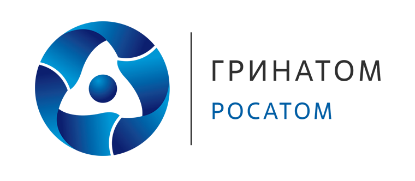 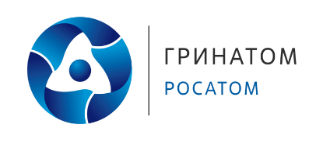 